Health and Social CareUnit 2 – Equality, Diversity and Rights in Health and Social CareScheme of work(60 GLH)IntroductionThis outline scheme of work (SOW) is to offer a perspective of how to deliver the Cambridge Technicals in Health and Social Care. There are many alternatives methods and structures that could be used and therefore it is important to explore different methods of delivering the specification, considering different approaches depending on staffing and expertise within your centre and the resources you have available.  Consideration of how the theoretical content of the specification can be covered is best delivered in different ways, through:A variety of different teacher resourcesStimulate discussionsGroup workLearner activitiesVariety of questions relating to all the different topicsAiming for quality communication and professional standards of work will help to establish the connections between this qualification and real world practice.Scheme of Work in Detail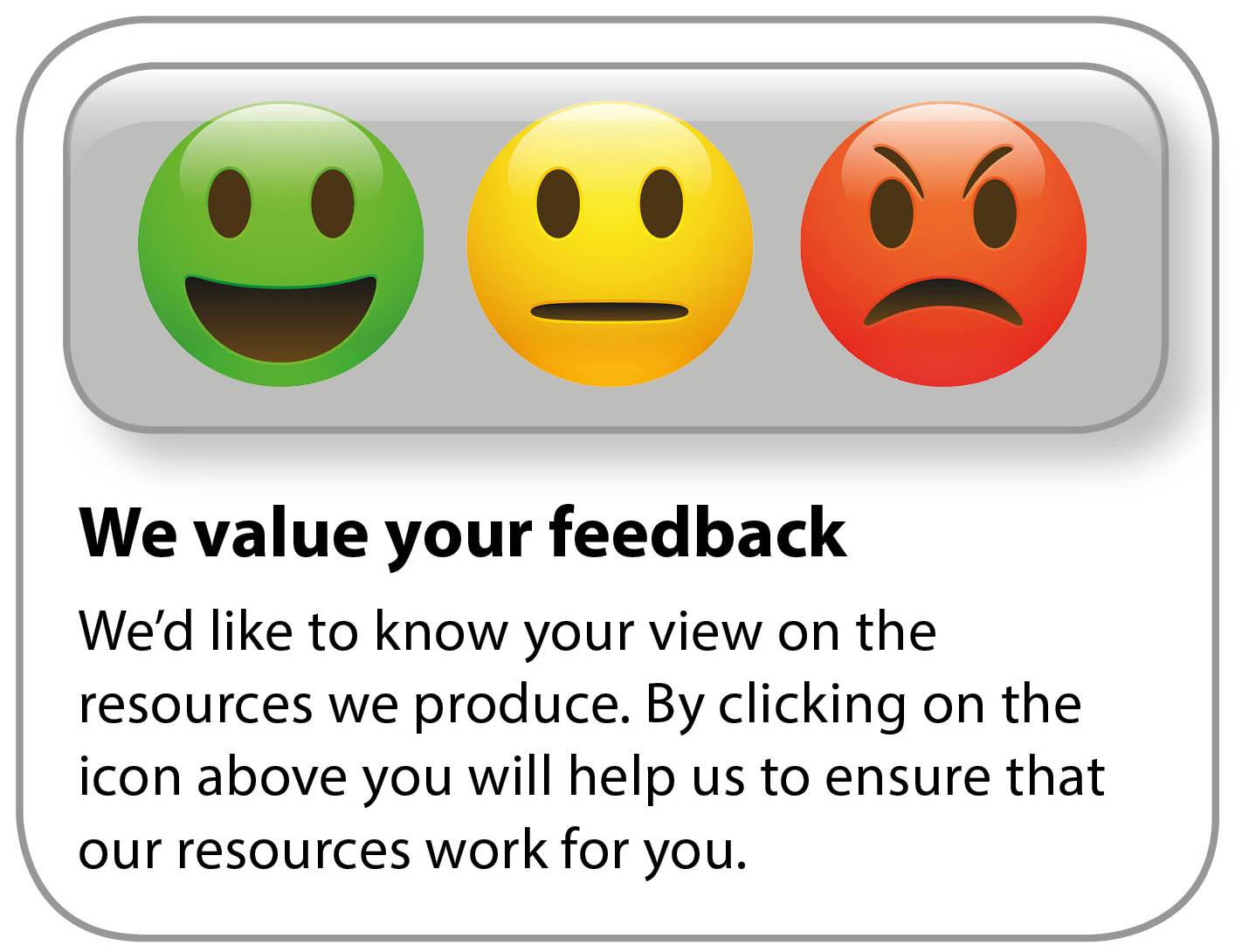 Week/LessonLearning outcomes and topicsUnit content to be covered, activities, links to useful resourcesHealth and Social Care Unit 2: Equality, diversity and rights in health and social careHealth and Social Care Unit 2: Equality, diversity and rights in health and social careHealth and Social Care Unit 2: Equality, diversity and rights in health and social care2 hoursIntroduction.  Examining prejudices. Why is this unit relevant to working in health and social care?Tutors provide images via power point of people who might be judged and/or with ‘protected characteristics.’ (e.g. pregnant teenager smoking; people in traditional religious dress; same sex couple with their baby) Learners are asked to respond to the images with any words that come to mind. Discussion points.Are we all prejudiced in some way? Which groups of people are likely to experience prejudice? Why?Appreciating our own prejudices is essential if we work in health and social care. Why?LO12 hours1.1 ConceptsEquality, Diversity and Rights – see existing delivery guide (4 tasks)Class discussion: Would you rather be male or female? Justify your choice with reference to statistics e.g. life expectancy, average weekly wage, females and males in managerial posts, mental health.   2 hours2 hours3 hours2 hours1.2 Application of the conceptsAllocate one of the 9 values of care to a student or pair/small group of students. They design a poster for the value of care and must present the concept to the class with a specific example of how this works in practice. (How do schools promote diversity, involve parents, keep children safe, make learning exciting, ensure equality, work with other professionals and maintain confidentiality etc)Allocate one of the values of care in health and social care services, i.e. promoting equality and diversity; promoting individual rights and beliefs; maintaining confidentiality. They design a poster for the value of care and must present the concept to the class with a specific example of how this works in practiceLook at the experience of the Jenny Hammond School - ‘Wouldn’t it be boring if we were all the same?’ – creating a school community that celebrates diversity: The Jenny Hammond Primary School and list all the examples of ways to promote diversity.https://assets.publishing.service.gov.uk/government/uploads/system/uploads/attachment_data/file/678747/The_20Jenny_20Hammond_20Primary_20School_20-_20good_20practice_20example.docAllocate a health, social and care setting to a group of learners (eg Nursery, hospital, residential care home) They should mind map as many ways as possible to promote diversity in this setting. This should then be turned into a rating exercise for the rest of the class to complete and discuss. Eg ‘training children to recognise and challenge homophobic language’ 1-4 (1 =highly likely to work; 4 = unlikely to work)Watch the documentary about Stafford Hospital which can be found on You Tube. ‘Stafford – The hospital That Didn’t Care’ Apply the rights - choice, confidentiality, protection from abuse and harm, equal and fair treatment, consultation, right to life. For each explain how it was or wasn’t met. 3 hours1.3 Support networksSee existing delivery guideLO26 hours2.1 Discriminatory practices2.2 Individuals affected2.3 Impact on individualsThe basis of discrimination should be divided amongst the learners. For each base (e.g. race, culture, age, gender, sexual orientation, religion) the learners should prepare a presentation for the rest of the group. Learners should use specific examples. These could be located by the tutor or the learners:What kind of discrimination?Who is affected?What is the likely impact?The EHRC website provides several examples:https://www.equalityhumanrights.com/en/secondary-education-resources/useful-information/equality-case-studiesAge UK provides examples of poor care and unfair treatment:https://www.ageuk.org.uk/latest-press/real-life-stories/Mencap provides good disability examples:https://www.mencap.org.uk/blog/how-i-beat-odds-get-jobStonewall provides good sexual orientation examples:https://www.stonewall.org.uk/lgbt-britain-hate-crime-and-discriminationThe existing delivery guide suggests that learners write a first person account of a real life incident of discriminatory practice. This could be developed into a hot seating activity where learners in role are questioned about their experiences of discrimination and how they were made to feel.  LO32 hours2 hours2 hours3.1 Key aspects of current legislationLearners should be allocated one of the pieces of legislation and outline key areas. How are individual rights supported? Find a case study which shows what the act means in practice?The EHRC website is a great resource for the Equality Act and the Human Rights Act.Research the murder of Zahid Mubarek. Which aspect of the Human Rights Act proved relevant to this case? Human Rights Act impact on everyday life: http://www.lse.ac.uk/sociology/human-rights/research/past-projectsCare Act example https://www.ms-solicitors.co.uk/community-care-law/planning-and-paying-for-care/case-study-care-act-2014-eligibility-criteria/For the Children Act learners can research what happened to Victoria Climbie and how this led to Every Child Matters. Learners can discuss: the purpose of legislation, whether the legislation stops discrimination and abuse the reasons why people who have been discriminated against might not want to take cases to court.2 hours2 hours2 hours2 hours2 hours3.2 Overview of national InitiativesFor each national initiative learners should consider the impact/benefits of the initiative for the practitioner and the service users/clients/children. The Care Certificate:  http://www.skillsforcare.org.uk/Learning-development/Care-Certificate/Care-Certificate.aspx A learner could imagine he/she has just been employed as a health care assistant in a care home. Learners should read and complete the Care Certificate standard 4 - Equality and Diversity. The class can discuss how well this has prepared them for working in the care home.Ofsted: Learners should locate an online Ofsted report for a local primary school. What was the rating? What areas were inspected? What are the recommended improvements?Care Quality Commission (CQC). Learners should locate an online CQC report for a  local service/hospital. What was the rating? What areas were inspected? What are the recommended improvements?Equality and Human Rights Commission. https://www.equalityhumanrights.com/enLearners should browse the website and give a specific example of some information/guidance provided and how this may help practitioners and/or service users. NICE. https://www.nice.org.uk/about Learners should browse the website. They could take one condition which is relevant to a class or family member such as asthma and see if the individual involved has received the care according to the guidelines.https://www.nice.org.uk/guidance/ng80/resources/asthma-diagnosis-monitoring-and-chronic-asthma-management-pdf-18376879756212 hours3 hours3.3 The impact of legislation and national initiativesOrganisational Policies: In small groups learners mind map what should be in an anti-bullying policy. What sections are there likely to be in the policy?Find an example of an anti-bullying policy online or use the policy of your school. Compare with your mind map.Discussion. Will an anti-bullying policy stop bullying? How can a policy help? How can schools promote anti-bullying?This can be done for all organisational policies. Similarities and differences can be listed in terms of content and impact of the policy. How can you ensure these policies are used, understood and effective? LO42 hours3 hours2 hours2 hours6 hours2 hours4.1 Applying best practice in health, social care or child care environments4.2 Explaining discriminatory practice in health, social care or child care environments 4.3 Choosing appropriate action/ response to promote equality, diversity and rights This section is all about how to prevent discriminatory practice or poor practice and/or what to do if poor practice occurs. Learners should know what happened at Stafford Hospital and Winterbourne View – extreme examples of neglect and abuse.https://www.youtube.com/watch?v=iHXOFS9ec2Q (Stafford)https://www.youtube.com/watch?v=subMgwyJOK8 (Winterborne View)Learners could consider what they could have done if they had worked there what the management should do to ensure that such poor care does not happen again. what aspects of the unit 2 specification are relevant? (what good practice has been neglected and why?)Learners could research the actual recommendations that were made and again link these findings to the good practice in the specificationhttps://www.nhs.uk/news/medical-practice/winterbourne-view-failures-lead-to-care-system-review/https://www.independent.co.uk/life-style/health-and-families/health-news/the-francis-report-key-findings-8484071.htmlHelene Donnelly received an OBE for the whistle blowing she did at Stafford Hospital. Learners should consider why whistle-blowing is so important and why it may be very difficult to be a whistle blower.https://www.telegraph.co.uk/news/health/news/11398148/The-NHS-whistle-blowers-who-spoke-out-for-patients.htmlSCIE video on whistleblowing https://www.scie.org.uk/contact/concerns/whistleblowingvideoLearners could prepare the outline plan of a staff day for a newly opened Stafford or Winterbourne View where key principles of good practice (based on the unit 2 specifications) are emphasised. Learners could prepare a role play of an interview which complies with the Equality Act and another where discriminatory questions are asked. The class have to spot the differences.https://www.independent.co.uk/extras/jobs/7-questions-never-asked-job-interview-recruitment-a7685161.htmlhttps://www.equalityhumanrights.com/en/publication-download/what-equality-law-means-you-employer-when-you-recruit-someone-work-you